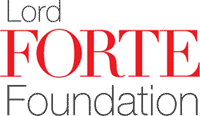 LORD FORTE FOUNDATION SCHOLARSHIP APPLICATION FORM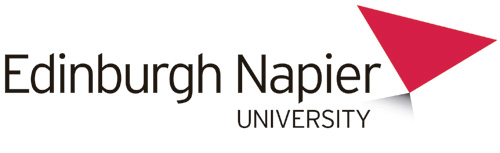 NOTES TO APPLICANTS

Please read these notes before completing your application form.

BACKGROUND

Edinburgh Napier University School of Tourism, Hospitality and Festival and Event Management has received support from the Lord Forte Foundation to assist outstanding applicants studying Hospitality Management programmes at third and  final year undergraduate,,and Masters levels with their studies. Five scholarships worth £1,000 are available to eligible students and they are awarded according to academic ability; motivation to undertake a career in industry and economic need. ELIGIBILITY

To be considered for this scholarship you must be a third or final year undergraduate or Masters student studying International Hospitality Management at Edinburgh Napier University. ATTACHMENTS

You can attach up to three documents to support your application such as: An academic or employment reference in support of your application.An up-to-date copy of your CV, which should include employment and academic history.Financial documents such as a copy of a bank statementIMPORTANT

Please take care when completing this form as applications with spelling errors may not be considered.CLOSING DATE: 7th January 2019

An acknowledgement will be sent when your application has been successfully received. You will be advised of the outcome of your application for a Scholarship by the end of week 11.  Please send complete applications to c.wight@napier.ac.uk   NOTES TO APPLICANTS

Please read these notes before completing your application form.

BACKGROUND

Edinburgh Napier University School of Tourism, Hospitality and Festival and Event Management has received support from the Lord Forte Foundation to assist outstanding applicants studying Hospitality Management programmes at third and  final year undergraduate,,and Masters levels with their studies. Five scholarships worth £1,000 are available to eligible students and they are awarded according to academic ability; motivation to undertake a career in industry and economic need. ELIGIBILITY

To be considered for this scholarship you must be a third or final year undergraduate or Masters student studying International Hospitality Management at Edinburgh Napier University. ATTACHMENTS

You can attach up to three documents to support your application such as: An academic or employment reference in support of your application.An up-to-date copy of your CV, which should include employment and academic history.Financial documents such as a copy of a bank statementIMPORTANT

Please take care when completing this form as applications with spelling errors may not be considered.CLOSING DATE: 7th January 2019

An acknowledgement will be sent when your application has been successfully received. You will be advised of the outcome of your application for a Scholarship by the end of week 11.  Please send complete applications to c.wight@napier.ac.uk   PERSONAL DETAILSPERSONAL DETAILSTitle:Forename:Surname:Student ID Number:Correspondence Address:Telephone:Email:Date of Birth:Course you are studyingACADEMIC REQUIREMENTSScholarships will be awarded to those who best demonstrate their academic merit. Please explain why you think your academic ability qualifies you for this scholarship. You should include relevant highlights from previous courses or qualifications AND list your undergraduate or college results to date. Copies of your certificates should be included as an attachment. We may contact you at a later date to obtain proof of your qualifications. (Max 250 words)MOTIVATIONAL REQUIREMENTSScholarships will be awarded to those who can best demonstrate a commitment to, and involvement in the hospitality industry. Please provide details of your interest in the industry and any relevant work experience to date. We are also particularly interested in your career plan beyond successful completion of the course. (Max 500 words)ECONOMIC REQUIREMENTSScholarships will be awarded to those who can demonstrate financial need, so please explain as fully as possible how this scholarship will make a difference to you, noting any particular personal financial circumstances. We may be in contact at a later date to obtain copies of bank statements and other documents. Please note all aspects of your financial situation will be treated in complete confidence. (Max 500 words)